                  APPLICATION FOR THE MARRIAGE PREPARATION COURSE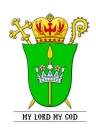 SYRO-MALABAR EPARCHY OF ST THOMAS, AUSTRALIACONSENT TO OBTAIN PERSONAL INFORMATIONI, ________________________________________________________________________ hereby acknowledge that any information provided by me on this Form, may be taken into account and will be used by the Syro-Malabar Australia for the purpose of the anticipated marriage.Signature: __________________________________________ Date: ______ /______ /________ IMPORTANTFamily name/surname: First/given name:Date of Birth:Place of Birth: Diocese in India:Parish in India:Gender:  Occupation: Mobile:E-mail: Residential address in AustraliaAddress in IndiaFather:Parish PriestMother:Parish of WeddingName and Address of the Syro Malabar Community In Australia you belong to:Native Parish Address:Proposed Spouse His/her parishINFORMATION FOR PARTICIPANTSVENUE: POLISH CENTRE 211 GOYDER ST, NARRABUNDAH, 2604, ACTDATES: 4th, 5th, and 6th (MON, TUE, and WED) December 2017TIME: STARTS AT 9.00AM, MONDAY AND ENDS AT 3 PM, Wednesday, Late comers are not welcomed. Please transfer Reg: fees $300.00 to the following account Name:The Syro Malabar Eparchy of Family Apostolate BSB: 083347; Account number: 232 865 310 (no refund in case of cancelation ,Please remember Registration will be considered only through online payment)(It includes two nights’ accommodation, Monday and Tuesday, Course fee and food for three days except Monday breakfast) OR write the cheque towards The Syro Malabar Eparchy of Family Apostolate and send it with the completed form to Fr George Mankuzhikary, 8 Adams St, PO Box 69, Wentworth, NSW, 2648      OR email to gmankuzhikkary@gmail.com.  Mobile    : 0438411417